МБОУ Самарская СОШ №4  Азовского района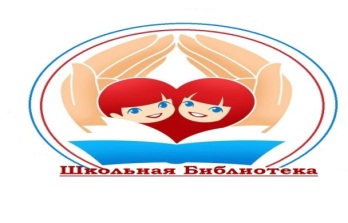                        План
                                   Месячника школьных библиотек на 2020 -2021 учебный год «Школьная библиотека – маленькая дверь в большой мир»Эпиграф: «Да здравствует чтение! Что может быть лучше, чем с книгой общение?!» № п/пМероприятиеДата     /    место проведенияУчастникиОтветственные1Открытие Месячника школьных библиотек - презентация01.10.2020 г. Фойе1 – 11 кл.Зав. библиотекой .2Оформление информационного стенда, посвященного Месячнику школьных библиотекВесь месяц фойе1 – 11 кл.Зав. библиотекой .3Размещение на сайте образовательной организации информации о проведении мероприятий в рамках месячника02.10.2020 г.Зам. директора по ВР;Зав. библиотекой4Акция «Подари книгу библиотеке»Весь месяц. Библиотека .1 – 11 кл.Классныеруководители,Зав. библиотекой.5Рейды по сохранности учебников.«У кого в порядке книжки и тетрадки»12.10.2020 – 16.10.2020Шк. библиотекаКлассныеруководители,Зав. библиотекой,актив библиотеки.6Виртуальная выставка «Книги - юбиляры – 2020».Фойе 1-4; 5-9; 10-11Зав. библиотекой.7Экскурсия - презентация «Сюда приходят дети узнать про все на свете».Школьнаябиблиотека1-е кл.Классныеруководители,Зав. библиотекой8Есенинские чтения. «Читаем Есенина»Библиотека 1-11-е кл.Учитель литературы Зав. библиотекой.9Выставка + презентация  к 125 летию     С . А. ЕсенинаБиблиотекаЗав. библиотекой10Акция  «Подари книге  вторую жизнь»Весь месяц. Шк. библиотекажелающиеЗав. библиотекой11Полка выбора: «В мире сказок» «По страницам любимых книг »Весь месяц. Шк. библиотека1-4 кл.;5-6 кл.Зав. библиотекой12Литературная  викторина «Чудеса, да и только»Шк. библиотека5-7 кл.Зав. библиотекой13Конкурс буктрейлеров «С книжных страниц на широкий экран».Библиотека4-11 кл.Классныеруководители, Учителя литературыЗав. библиотекой14Закрытие Недели школьной библиотеки. Награждение активных участников , победителей.Шк. библиотека1 – 11 кл.Зав. библиотекой